اينجانب/ اينجانبان {تشکل های اسلامی دانشگاهی ( دانشجویی و استادی)/ گروه علمی و آموزشی/ انجمن علمی/کانون فرهنگی/شورای صنفی یک عضو هيأت علمي/سه نفردانشجو}ضمن اعلام پايبندي به مفاد آيين نامه کرسي آزاد انديشي  ورعايت موازين و بخشنامه هاي هيأت نظارت دانشگاه درخواست مجوز لازم را براساس آيين نامه هاي تشکيل کرسي هاي آزاد انديشي براي برگزاري کرسي آزاد انديشي صادرفرماييد.جزييات برنامه:موضوع کرسي آزاد انديشي: ................................................................................................الف) قالب برنامه:   کرسی نقد و نظر     کرسی مناظره   کرسی پرسش و پاسخ به شبهاتب) محور اصلي برنامه:  علمي       فرهنگي     سياسي     اجتماعي     اقتصادي    مذهبي ج) محورهاي فرعي برنامه: .....................................................................................................2) مشخصات متقاضي برگزاري کرسي و مسئول برنامه نام و نام خانوادگي ................................................. شماره تماس...............................................مشخصات برنامه:توضيحات لازم واهداف برگزاري کرسي:....................................................................................................................................................................................................................................................................................................................................................................................................................................................................................................................................................................................................................................                          باسمه تعالی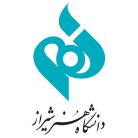                                        فرم درخواست برگزاري کرسي آزاد انديشيمعاونت دانشجویی و فرهنگی      تاريخ: ...................................شماره: .................................  پيوست: .................................1)رشته:               شماره تماس:2)رشته:               شماره تماس:3)رشته:               شماره تماس:محل اجرامحل اجرانام کارشناس مجريزمان اجرازمان اجرانحوه اجرانحوه اجرا  حضوري       مجازي  حضوري       مجازياسامي موافقيناسامي منتقديناسامي منتقديناسامي منتقديناسامی داوران پیشنهادیاسامی داوران پیشنهادیاسامی داوران پیشنهادی1)2)3)4)5)6)نام ونام خانوداگي مسؤول برنامه: